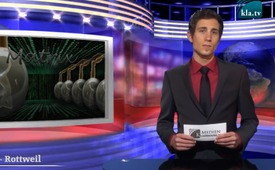 Matrix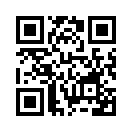 Der 1999 erschienenen Science-Fiction-Film Matrix' spielt in einer Welt, in der das Leben, wie wir es kennen, nur noch in Form eines gigantischen Computerprogramms existiert in dem alle Menschen  eingeloggt sind. Jeder kann sich, entsprechend seiner Rolle, in der virtuellen Computerwelt bewegen...Guten Abend verehrte Zuschauer aus dem Studio Rottweil! Der 1999 erschienenen Science-Fiction-Film Matrix' spielt in einer Welt, in der das Leben, wie wir es kennen, nur noch in Form eines gigantischen Computerprogramms existiert in dem alle Menschen  eingeloggt sind. Jeder kann sich, entsprechend seiner Rolle, in der virtuellen Computerwelt bewegen. In der Realität werden aber alle Menschen von Maschinen in Kapseln gefangen gehalten. Die menschlichen Körper dienen den Maschinen als Energiequelle. Nur wenige Menschen, die aus der Gewalt der Maschinen befreit wurden, haben die schier unlösbare Aufgabe: Sie müssen die anderen Menschen dafür gewinnen, die schöne, aber irreale Welt des PC-Programms zu verlassen, um in der realen Welt den Kampf gegen die Über mächtigen Maschinen aufzunehmen. Was im Film die Maschinen sind, sind in unserer Welt die geld- und machtgierigen Architekten' einer Neuen Weltordnung. 
Die Massenmedien übernehmen dabei die Rolle des Computerprogramms und gaukeln der Menschheit eine freie und demokratische Welt vor, die es gar nicht gibt. Auch bei uns gibt es Menschen, die nur eines im Sinn haben, ihren Mitmenschen die Augen für dieses grausame Spiel zu öffnen. Lassen Sie sich wecken? Der Preis ist der Verlust des Scheinfriedens der virtuellen Welt, die Aufgabe ist der Kampf um die Herzen der belogenen und betrogenen Menschheit in der realen Welt, der Lohn aber ist wirklicher Friede für alle in einer neuen Welt.von cm.Quellen:Redaktion einer ZeitungDas könnte Sie auch interessieren:#NWO - www.kla.tv/NWOKla.TV – Die anderen Nachrichten ... frei – unabhängig – unzensiert ...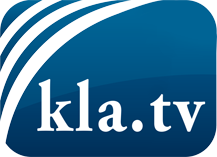 was die Medien nicht verschweigen sollten ...wenig Gehörtes vom Volk, für das Volk ...tägliche News ab 19:45 Uhr auf www.kla.tvDranbleiben lohnt sich!Kostenloses Abonnement mit wöchentlichen News per E-Mail erhalten Sie unter: www.kla.tv/aboSicherheitshinweis:Gegenstimmen werden leider immer weiter zensiert und unterdrückt. Solange wir nicht gemäß den Interessen und Ideologien der Systempresse berichten, müssen wir jederzeit damit rechnen, dass Vorwände gesucht werden, um Kla.TV zu sperren oder zu schaden.Vernetzen Sie sich darum heute noch internetunabhängig!
Klicken Sie hier: www.kla.tv/vernetzungLizenz:    Creative Commons-Lizenz mit Namensnennung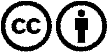 Verbreitung und Wiederaufbereitung ist mit Namensnennung erwünscht! Das Material darf jedoch nicht aus dem Kontext gerissen präsentiert werden. Mit öffentlichen Geldern (GEZ, Serafe, GIS, ...) finanzierte Institutionen ist die Verwendung ohne Rückfrage untersagt. Verstöße können strafrechtlich verfolgt werden.